Application for Online Access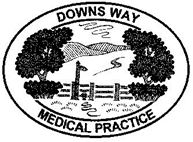 To apply for this service please complete this form and return it to the Surgery in person. You will need to bring photo ID* and proof of address^. You will need an individual e mail address to apply for the service. Registration details will be e mailed to you. Please note they expire one month after issue, so if you haven’t activated it by then, you will need to reapply. If you require online access to Detailed Medical Records, ask for the additional form.*ID needs to show a current photo and signature, eg Current Passport or Driving Licence^ Photocopies will be taken and kept on fileI wish to have access to the following online services (please tick all that apply):I wish to use Online Services.  Please read each statement carefully and tick before signing.I understand and agree with all the above statements:For practice use onlySurnameDate of birthFirst nameFirst nameAddress                                                                              Postcode      Address                                                                              Postcode      Personal Email address (not shared): Personal Email address (not shared): Telephone numberPersonal Mobile numberBooking appointmentsRequesting repeat prescriptionsAccessing my Online Summary (Medications & Allergies) (#93440)I have read and understood the information leaflet provided by the practiceI will be responsible for the security of the information that I see or downloadIf I choose to share my information with anyone else, this is at my own riskI will contact the practice as soon as possible if I suspect that my account has been accessed by someone without my agreementIf I see information in my record that is not about me or is inaccurate, I will contact the practice as soon as possibleI agree to be added to the Patient Group to receive information and surveys about the Practice SignatureDatePatient NHS numberPatient NHS numberVision ID numberVision ID numberIdentity verified by(initials)DateMethod                                           Vouching Vouching with information in record    Photo ID and proof of residence Method                                           Vouching Vouching with information in record    Photo ID and proof of residence Authorised by 								(#91B)Authorised by 								(#91B)Authorised by 								(#91B)DateDate account createdDate account createdDate account createdDate account createdDate registration letter/token sent Date registration letter/token sent Date registration letter/token sent Date registration letter/token sent Level of record access enabled 					Contractual minimum Level of record access enabled 					Contractual minimum Level of record access enabled 					Contractual minimum Level of record access enabled 					Contractual minimum 